Promijeni font (oblik slova) rečenice u Arial Narrow.Računalo je stroj za obradu podataka. Promijeni veličinu fonta (veličinu slova) rečenice na 14.Bit se definira kao najmanja količina podataka koju računalo može obraditi.Promijeni boju fonta (boju slova) u crvenu.Bitovi se udružuju u nizove.U rečenici podebljaj riječ bajt. Bajt je niz od osam bitova. Ukloni sva oblikovanja iz rečenice.U dekadskom brojevnom sustavu koristimo deset znamenki (0,1,2,…,9).Oblikuj rečenicu tako da svaka riječ započinje s velikim slovom.  Kodiranje je postupak pretvaranja podataka iz jezika čovjeka u jezik računala.Rečenici dodaj efekt dvostruko precrtano.ASCII je jedna od normi koja se koristi pri kodiranju.Riječ prezime oblikuj kao indeks riječi ime.ImePrezimeČetiri puta kopirajte i zalijepite riječ informatika. Kopije postavite jednu iza druge. Informatika, Rečenicu poravnaj u desnu stranu.Spremnike računala dijelimo na središnje i pomoćne.Rečenicu poravnaj u lijevu stranu.Središnji spremnici računala su ROM i RAM.Rečenicu poravnaj na sredinu.ROM je središnji spremnik koji podatke čuva trajno.Rečenicu poravnaj obostrano.RAM je središnji spremnik koji podatke čuva privremeno. Dolje navedenom broju dodaj simbol za temperaturu (Celzijev stupanj).15 Navedenim pojmovima dodaj grafičku oznaku.Tvrdi diskSSDCD, DVDUSBObrubite i osjenčajte odlomak.Sklopovlje računala predstavljaju svi njegovi fizički dijelovi. Dijelimo ga na ulazne jedinice, izlazne jedinice i središnju jedincu. Ulazne jedinice računala su miš, tipkovnica, mikrofon. Izlazne jedinice računalu su monitor, zvučnici, pisač. Središnja jedinica računala je kućište.Dvije rečenice se nalaze u jednom odlomku. Podijelite ih na dva odlomka, te postavite prored između dva odlomka na 2,0.Teče i teče, teče jedan slap. Što u njem znači moja mala kap?Umetni sliku iz mape Slike s interneta i poravnaj je na sredinu. Slici promjeni veličinu i dodaj joj stil slike po želji.Obreži sliku tako da na slici ostane samo nogometaš.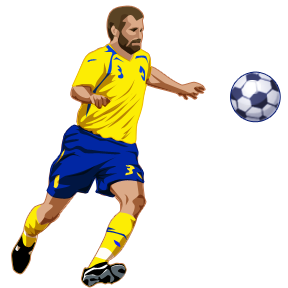 Elipsu crvene boje premjesti u pozadinu.Umetanjem oblika napravi kuću. Nakon što oblikuješ elemente kuće, grupiraj ih.